PLAN DE STRUCTURE 2020 POUR EMPLACEMENT PADDOCK  “1 VOITURE DE COURSE”(1 camion, bus ou porteur + 1 camping-car ou 1 voiture particulière ou 1 véhicule utilitaire)Pour avoir une bonne lecture des coordonnées ci-dessous, merci de remplir informatiquement et intégralement cette partieNOM DU PILOTE:            PRENOM:           DIVISION:           N° de COURSE:                 TEL:           Mail:      Responsable installation structure: NOM:          PRENOM:          TEL:          Mail:    ATTENTION :  Seuls le camion (Bus ou porteur) et un véhicule d’assistance ou un véhicule particulier ou un camping-car  seront autorisés sur l’emplacement de la structure dans le paddock.  *Les autres véhicules, suivant les circuits, seront stationnés à proximité, intérieur ou extérieur du paddock. Dans la configuration actuelle cet emplacement ne doit pas prendre plus de 150 m2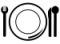 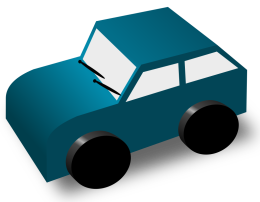 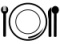 Surface en m2 (Lx l) :